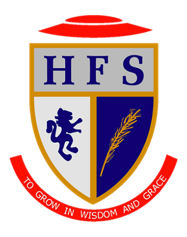 Key Learning Constructs to be developed over the academic year. – Core KnowledgeScheme of LearningAutumn TermScheme of LearningSpring TermScheme of LearningSummer TermBIOLOGY Cells and OrganisationReproductionCHEMISTRYThe Particulate Nature of MatterAtoms, Elements and CompoundsChemical ReactionsPHYSICSEnergy Changes and TransfersChanges in SystemsForcesSpace PhysicsPart 1KEY SKILLS (Working Scientifically including lab skills)Cells, Organs and SystemsParticle ModelPart 2Particle ModelEnergyPart 3ReproductionElementsPart 4ElementsForcesPart 5 Chemical ReactionsSpacePart 6 Space Acids and AlkalisHinterland KnowledgeReal examples of the APPLICATION of the content studied (eg how metals are extracted or case studies of ecosystems, historical events like the first IVF or the Hindenburg disaster)Real examples of the APPLICATION of the content studied (eg how metals are extracted or case studies of ecosystems, historical events like the first IVF or the Hindenburg disaster)Real examples of the APPLICATION of the content studied (eg how metals are extracted or historical events like the first IVF or the Hindenburg disaster)Assessment:   -Formative Techniques                       -Summative PiecesUse of whiteboards, hinge questions, recall tests and questionsUse of whiteboards, hinge questions, recall tests and questionsUse of whiteboards, hinge questions, recall tests and questionsAssessment:   -Formative Techniques                       -Summative PiecesEnd of topic testsEnd of topic testsEnd of topic tests and End of Year AssessmentKey VocabularyKey Scientific terminology appropriate to each topic studiedKey Scientific terminology appropriate to each topic studiedKey Scientific terminology appropriate to each topic studiedKey SkillsWorking Scientifically - relevant mathematical techniques (percentages, mean, mode, median, graph plotting, simple equations and their rearrangement etc)Working Scientifically - relevant mathematical techniques (percentages, mean, mode, median, graph plotting, simple equations and their rearrangement etc)Working Scientifically - relevant mathematical techniques (percentages, mean, mode, median, graph plotting, simple equations and their rearrangement etc)